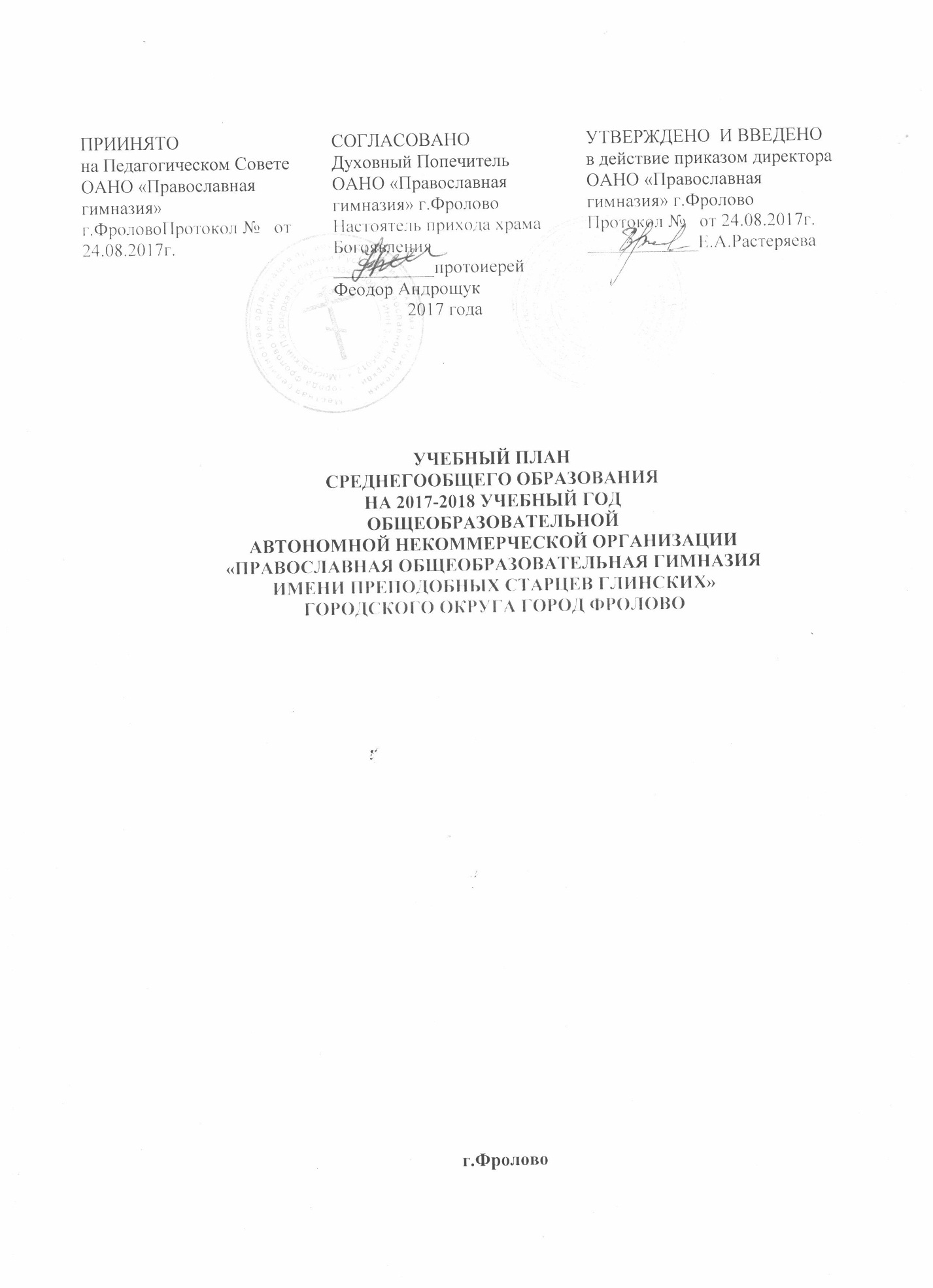 ПОЯСНИТЕЛЬНАЯ ЗАПИСКАУчебный план Гимназии разработан в соответствии с нормативными правовыми актами: -   Закон Российской Федерации от 29.12.2012 г. № 273-ФЗ "Об образовании";-   приказ Министерства образования Российской Федерации от 05.03.2004 № 1089 "Об утверждении Федерального компонента государственных образовательных стандартов начального общего, основного общего и среднего (полного) общего образования";-   приказ Министерства образования Российской Федерации от 09.03.2004 № 1312,"Об утверждении Федерального базисного учебного плана и примерных учебных планов для образовательных учреждений Российской Федерации, реализующих программы общего образования";-   приказ Министерства образования и науки Российской Федерации от 20.08.2008 №241 "О внесении изменений в федеральный базисный учебный план и примерные учебные планы для образовательных учреждений Российской Федерации, реализующих программы общего образования, утвержденные приказом Министерства образования Российской Федерации от 9 марта 2004 г. № 1312 "Об утверждении Федерального базисного учебного плана и примерных учебных планов для образовательных учреждений Российской Федерации, реализующих программы общего образования";-   приказ Министерства образования и науки Российской Федерации от 30.08.2010 № 889 "О внесении изменений в федеральный базисный учебный план и примерные учебные планы для образовательных учреждений Российской Федерации, реализующих программы общего образования, утвержденные приказом Министерства образования Российской Федерации от 9 марта 2004 г. № 1312 "Об утверждении Федерального базисного учебного плана и примерных учебных планов для образовательных учреждений Российской Федерации, реализующих программы общего образования";-   приказ Министерства образования и науки Российской Федерации от 03.06.2011 № 1994 "О внесении изменений в федеральный базисный учебный план и примерные учебные планы для образовательных учреждений Российской Федерации, реализующих программы общего образования, утвержденные приказом Министерства образования Российской Федерации от 9 марта 2004 г. № 1312";-   приказ Министерства образования и науки Российской Федерации от 31.01.2012    №69 "О внесении изменений в федеральный компонент государственных образовательных стандартов начального общего, основного общего и среднего (полного) общего образования, утвержденный приказом Министерства образования Российской Федерации от 05.03.2004 № 1089";-   приказ Министерства образования и науки Российской Федерации от 01.02.2012 №74 "О внесении изменений в федеральный базисный учебный план и примерные учебные планы для образовательных учреждений Российской Федерации, реализующих программы общего образования, утвержденные приказом Министерства образования Российской Федерации от 9 марта 2004 г. № 1312";-   постановление Главного государственного санитарного врача Российской Федерации от 29.12.2010 №189 "Об Утверждении СанПиН 2.4.2.2821-10 "Санитарно-эпидемиологические требования к условиям и организации обучения в общеобразовательных учреждениях";- приказ Министерства образования и науки Волгоградской области от 07 ноября 2013 г. № 1468 «Об утверждении примерных учебных планов общеобразовательных организаций Волгоградской области».     В учебном плане Гимназии сохраняется вся номенклатура обязательных
образовательных областей и образовательных компонентов. Базисное количество часов на обязательные предметные области (в целом и на каждую в отдельности) сохраняется. Учебные предметы федерального компонента государственного образовательного стандарта присутствуют в плане в полном объёме.   Часы компонента образовательной организацией используются по результатам анкетирования обучающихся и их родителей для увеличения часов, отведенных на преподавание базовых учебных предметов федерального компонента – «Алгебра и начала анализа» и «Геометрия» и  на изучение элективных курсов и практикумов: «Мировая художественная культура» (МХК), «Великие реформы», «Решение задач по физике», «Решение задач по химии», «Сложные вопросы биологии» с целью образования старшеклассников в соответствии с их профессиональными интересами и намерениями в отношении продолжения образования.   Учебный предмет «Русский язык» изучается на профильном уровне в объёме 102 часа.   Учебный предмет «Обществознание» изучается на базовом уровне как интегрированный учебный предмет (2 часа в неделю); включает разделы «Экономика» и «Право».Изучение учебного предмета «Иностранный язык» предполагает изучение английского языка на углубленном уровне в объеме 5 часов в неделю. Образовательная область «Естественнонаучные предметы» изучается отдельными учебными предметами: «Физика», «Астрономия», «Химия», «Биология». Изучение учебного предмета «Основы безопасности жизнедеятельности» является обязательнымУчебный предмет «Астрономия» включен в качестве обязательного для изучения на базовом уровне в среднем общем образовании согласно Приказу Министерства образования и науки РФ № 506 от 07.06.2017 «О внесении изменений в федеральный компонент начального, общего и среднего (полного) общего образования, утвержденный приказом Министерства образования Российской Федерации от 05.03.2004 г. № 1089». Изучение астрономии способствует формированию и расширению естественнонаучной картины мира, направлено на понимание фундаментальных законов природы и знакомит с достижениями современной науки и техники. Предмет «Астрономия» в 10 классе рассчитан на 17 часов (1 час в неделю со второго полугодия).Максимальная учебная нагрузка обучающихся соответствует нормативам, обозначенным в базисном учебном плане применительно к 6-ти дневному режиму работы школы. Продолжительность учебного года в 10 классе – 34 учебные недели. Продолжительность урока – 45 минут. Порядок, форма промежуточной аттестации учащихсяНа основании ст.58 Федерального закона Российской Федерации от 29.12.2012г. №273-ФЗ «Об образовании в Российской Федерации» освоение образовательной программы, в том числе отдельной части или всего объема учебного предмета, курса, дисциплины (модуля) образовательной программы, сопровождается промежуточной аттестацией обучающихся, проводимой в формах, определенных учебным планом, и в порядке, установленном образовательной организацией.Учебный план 10 класса на 2017-2018 учебный годОбщеобразовательная автономная некоммерческая организация «Православная общеобразовательная гимназия имени Преподобных старцев Глинских» городского округа город ФроловоПеречень учебников   на 2017/2018 учебный годКлассПромежуточная аттестацияПромежуточная аттестацияКлассПредметФорма10Русский языкВ форме ЕГЭ 10Литература Сочинение 10МатематикаКонтрольная работа (в форме ЕГЭ)10Информатика Контрольная работа 10Английский языкКомбинированное тестирование (устно и письменно)10ИсторияИтоговое тестирование10ОбществознаниеИтоговое тестирование10География Итоговое тестирование10Физика Контрольная работа10АстрономияЗачёт 10ХимияКонтрольная работа10БиологияИтоговое тестирование10ТехнологияЗачёт 10ОБЖЗачёт 10Физическая культураСдача нормативов Образовательные областиУчебные предметыУчебные предметыУровень программыКоличество часов в год/неделюИнвариантная часть Инвариантная часть Инвариантная часть Инвариантная часть Инвариантная часть ФилологияРусскийРусскийпрофильный102/3ФилологияЛитератураЛитературабазовый102/3ФилологияИностранный язык(английский)Иностранный язык(английский)          углубленный170/5Математика и информатикаАлгебра и начала анализаАлгебра и начала анализабазовый136/4Математика и информатикаГеометрияГеометриябазовый68/2Математика и информатикаИнформатика и ИКТИнформатика и ИКТбазовый34/1Общественно-научные предметыИстория РоссииВсеобщая историяИстория РоссииВсеобщая историябазовый68/2Общественно-научные предметыОбществознаниеОбществознаниебазовый68/2Общественно-научные предметыГеографияГеографиябазовый 34/1Естественнонаучные предметыФизикаФизикабазовый68/2Естественнонаучные предметыАстрономияАстрономиябазовый17/0,5Естественнонаучные предметыХимияХимиябазовый34/1Естественнонаучные предметыБиологияБиологиябазовый34/1ТехнологияТехнологияТехнологиябазовый34/1Физическая культура и основы безопасности жизнедеятельностиОБЖОБЖбазовый34/1Физическая культура и основы безопасности жизнедеятельностиФизическая культураФизическая культурабазовый102/3Общий объем учебной нагрузкиОбщий объем учебной нагрузкиОбщий объем учебной нагрузкиОбщий объем учебной нагрузки1105/32,5Минимальный объем недельной учебной нагрузкиМинимальный объем недельной учебной нагрузкиМинимальный объем недельной учебной нагрузкиМинимальный объем недельной учебной нагрузки884/26Компонент образовательной организацииКомпонент образовательной организацииКомпонент образовательной организацииКомпонент образовательной организации153/4,5Практикум Практикум «Решение задач по физике»«Решение задач по физике»1Практикум Практикум «Решение задач по химии»«Решение задач по химии»1Элективный курсЭлективный курс«Сложные вопросы биологии»«Сложные вопросы биологии»1Элективный курсЭлективный курс«Мировая художественная культура»«Мировая художественная культура»0,5Элективный курсЭлективный курс«Великие реформы»«Великие реформы»1Максимально допустимая годовая /недельная нагрузка  Максимально допустимая годовая /недельная нагрузка  Максимально допустимая годовая /недельная нагрузка  Максимально допустимая годовая /недельная нагрузка  1258/37№№КлассАВТОР.  НАЗВАНИЕ УЧЕБНИКА.ИЗДАТЕЛЬСТВО.Ч.1Ч.2.Год изданияКол-во экз.Кол-воуч-ся1234567Среднее общее образованиеСреднее общее образованиеСреднее общее образованиеСреднее общее образованиеСреднее общее образованиеСреднее общее образованиеСреднее общее образованиеРусский язык110-11 классВ.В. Бабайцева.  Русский язык. Дрофа.2017138Литература210 классЮ.В.Лебедев. Литература.  ПросвещениеЧ.12017138Ю.В.Лебедев. Литература.  ПросвещениеЧ.22017138Английский язык310 классО.В. Афанасьева, И.В. Михеева. Английский язык. Просвещение2017138История310 классА.Н. Сахаров, Н.В.Загладин. История (базовый уровень) Русское слово20171384В.И. Уколов, А.В. Ревякин. / Под ред. Чубарьяна А.О. История. Всеобщая история (базовый уровень) Издательство "Просвещение"2017138Обществознание510 классЛ.Н. Боголюбов, Ю.В. Аверьянов,
А.В. Белявский  и др. / Под ред. Боголюбова Л.Н.,Лазебниковой А.Ю.,Телюкиной М.В. Обществознание (базовый уровень) Издательство "Просвещение2017138География610 классО.А. Бахчиева / Под ред. Дронова В.П. География. Экономическая и социальная география мира. 10-11 классы: базовый уровень, углубленный уровень. Издательский центр ВЕНТАНА-ГРАФ2017138Алгебра и начала математического анализа710 классС.М. Никольский, М.К. Потапов, Н.Н. Решетников и др. Алгебра и начала математического анализа (базовый и углубленный уровень) Издательство "Просвещение"2017138Геометрия810-11 классЛ.С. Атанасян, В.Ф. Бутузов, С.Б. Кадомцев и др. Геометрия. / под ред. Л.С. Атанасяна. Просвещение2017138Информатика910 классА.Г. Гейн , А.Б. Ливчак, А.И. Сенокосов и др Информатика (базовый и углубленный уровень) Издательство «Просвещение»2017138Биология1010 классИ.Н. Пономарева, О.А. Корнилова, Т.Е. Лощилина. Биология. / Под ред. Пономарёвой И.Н. базовый (концетрический) ВЕНТАНА-ГРАФ2017138Химия1110 классО.С. Габриелян. Химия. Дрофа2017138Физика1210 классТ.Я. Мякишев, Б.Б. Буховцев ,Н.Н.  Сотский. / Под ред. Парфентьевой Н.А. Физика (базовый уровень) Издательство "Просвещение»2017138Астрономия1310-11 классАстрономия. /Авт.коллектив Воронцова-Веньяминова Б.А., Страута Е.К. Дрофа.2017138Физическая культура1410-11 классВ.И. Лях. Физическая культура (базовый уровень) Издательство "Просвещение2017138 Основы безопасности жизнедеятельности.1510 классА.Т. Смирнов, Б.О. Хренников. Основы безопасности жизнедеятельности. / под ред., А.Т. Смирнова. Просвещение.2017138